Фотоотчет спортивного праздника«Прощание с елочкой»для детей разновозрастной группы № 4МАДОУ «Детский сад № 14»(корпус 2)	Цель: формировать стремление детей активно участвовать в развлечениях; воспитывать основы совместной досуговой деятельности, праздничной культуры	Действующие лица: Юнусова О.Г. – баба ЯгаКлёнова Т.А. – зима 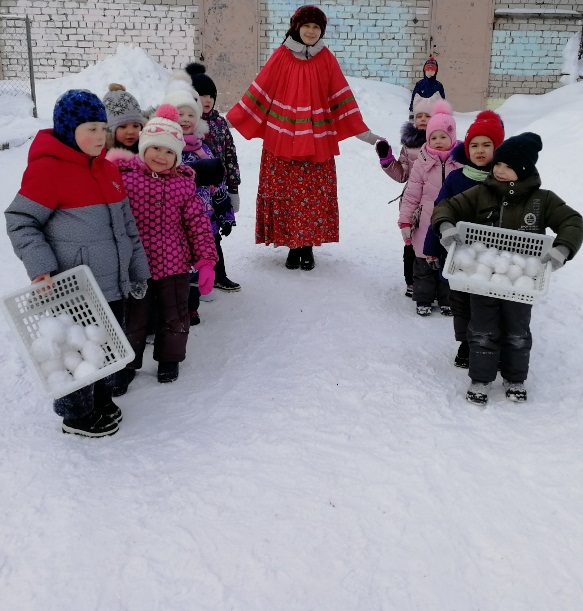 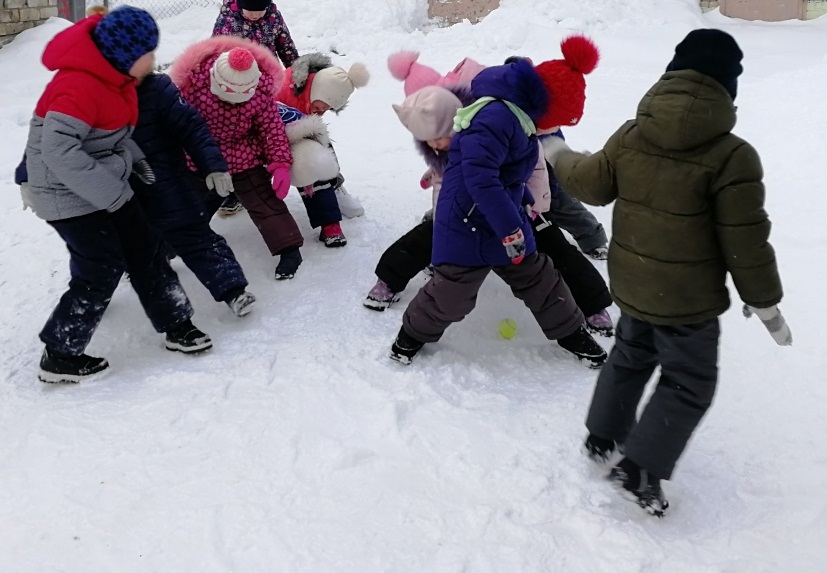 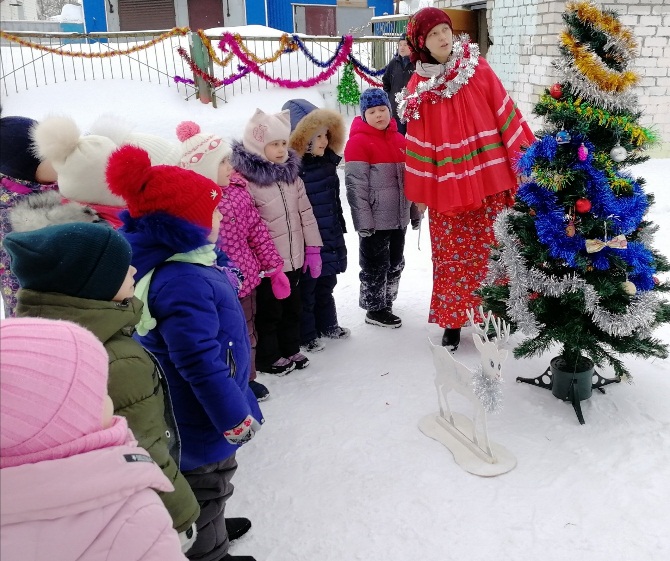 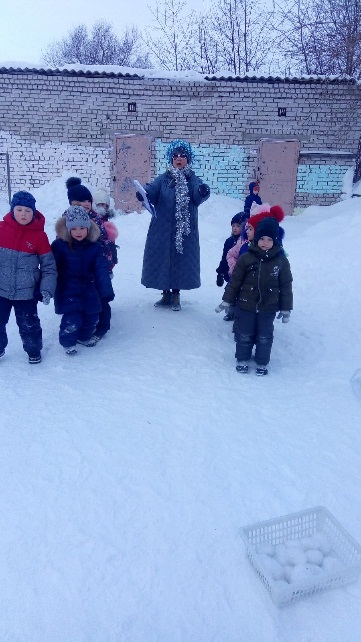 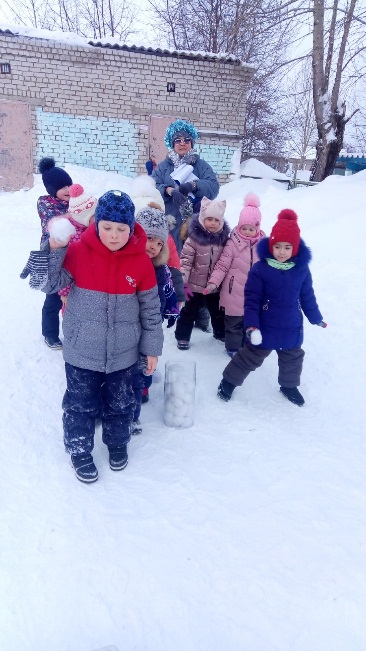 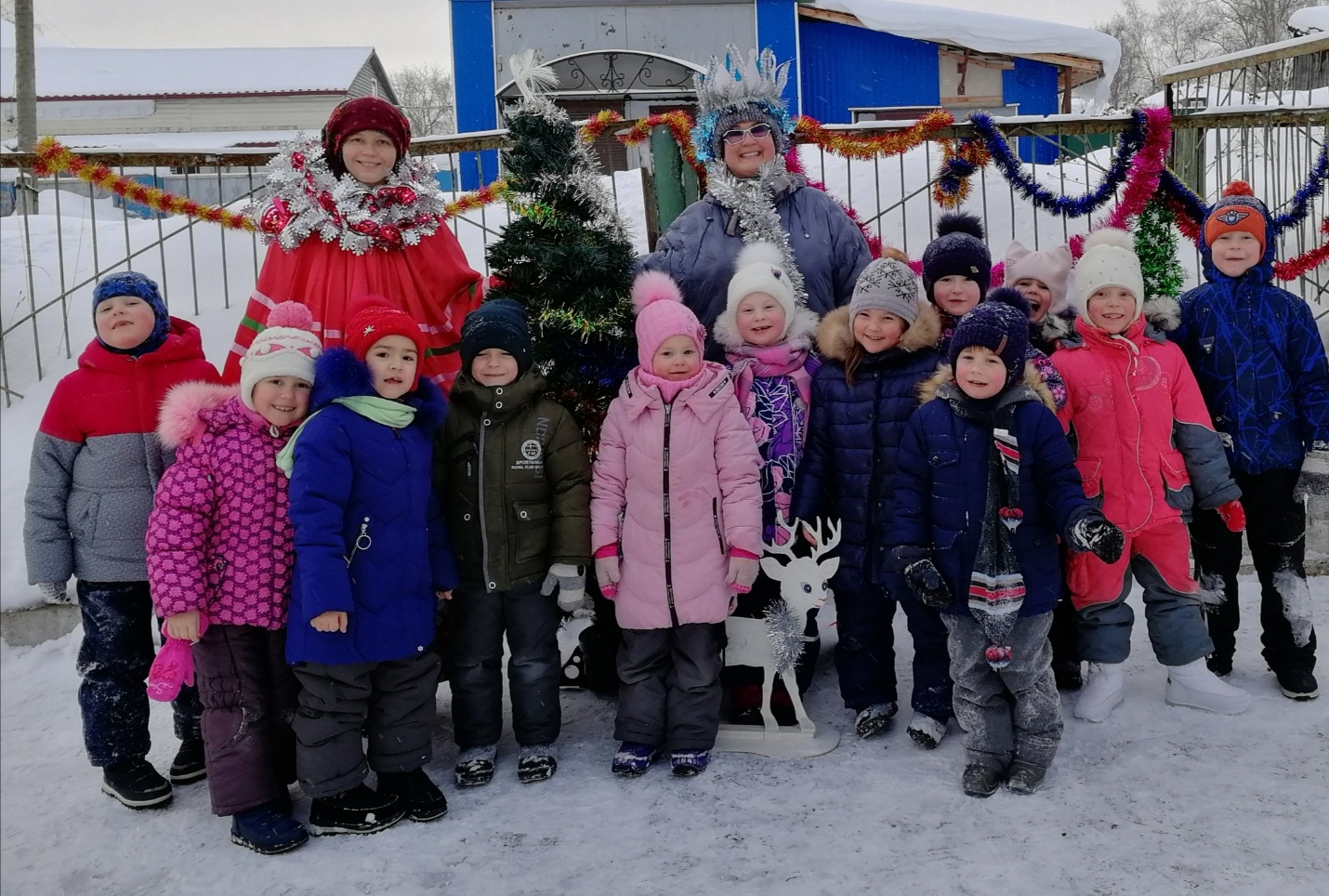 